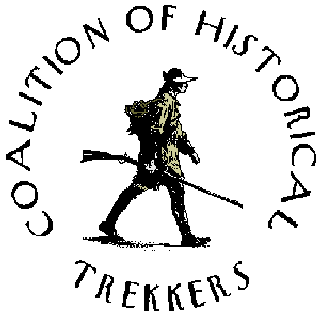 2022 National Gathering ScheduleThursday, April 21stThursday, April 21stThursday, April 21stTimeDescriptionLocationALL DAYArrival and Camp Setup10 AM – 12PMTarget Shooting Events Weather PermittingTarget range2-3 PMPossible SeminarFlag PoleALL DAYPossible School ToursFriday, April 22ndFriday, April 22ndFriday, April 22ndTimeDescriptionLocation9 AM – 10 AMReps, Govs, and E-board MeetingCouncil House10 AMExecutive Board MeetingCouncil House1 PM-2:30 PMSeminarCouncil House3PM – 4 PMSilent Round RobinCOHT Flag Pole6 PMMember’s MeetingCOHT Flag Pole7:30 PMTavern night, complete with hot buttered rum! Council HouseWednesday, April 20thWednesday, April 20thWednesday, April 20thTimeDescriptionLocationALL DAYArrival and Camp SetupSaturday, April 23rdSaturday, April 23rdSaturday, April 23rdTimeDescriptionLocation10 AM-12PMSeminarCouncil House1 PM – 2 PMFire Starting CompetitionFlag pole4 PMPot Luck Dinner followed by Auction*Reminder: Bring the tags off your auctionitems to the treasurer to pay*Council House7 PMTavern NightCouncil House